2018年天津市知识产权局政府信息公开年度报告本年度报告根据《中华人民共和国政府信息公开条例》（国务院令第492号）和《天津市政府信息公开规定》（2008年市人民政府令第3号）编制。本年度报告由概述、主动公开政府信息情况、依申请公开政府信息情况、收费及减免情况、行政复议和行政诉讼情况、政府信息公开工作存在的主要问题及改进情况、其他需要报告的事项、政府信息公开年度报告表、附注共九部分组成。本报告中所列数据的统计期限自2018年1月1日起至2018年12月31日止。一、概述2018年，我局认真贯彻落实《中华人民共和国政府信息公开条例》，根据市信息公开工作的总体部署，加大工作力度，强化工作措施，按时公开部门预决算收支情况、财政拨款支出情况、“三公”经费财政拨款情况及说明，组织编制政府信息公开工作年度报告并及时公布，做好主动公开和依申请公开政府信息工作。一是加强组织领导。我局对信息公开工作高度重视，由局主要领导担任局政府信息公开工作领导小组组长，组织推动信息公开工作全面开展。局办公室作为全局政府信息公开工作的牵头部门，负责信息公开工作的组织和协调，认真贯彻落实国家和我市关于信息公开工作的规章制度。二是强化责任分工。年初，依据年度工作要点，细化政府信息公开工作任务，并将政府信息公开工作纳入局重点工作进行部署安排。严格执行市政府信息公开办公室要求，按时公开部门预算收支情况、财政拨款支出情况、“三公”经费财政拨款情况及说明，及时发布最新、最具实效性的知识产权政务信息。三是加强人员业务培训。我局定期组织干部开展政府信息公开工作业务培训，积极组织、创造机会为工作人员提供培训条件，提升业务技能，更好地做好政府信息公开工作。二、主动公开政府信息情况我局政府信息公开工作坚持归口管理，明确规定全局政府信息由局办公室一个出口，并明确了由专人负责信息公开的网上发布、纸件寄送、网站管理、政府信息公开系统后台维护等工作，具体承办并维护、更新我局政府信息。网站由局办公室设专人管理，每日进行政府信息公开系统后台维护，时刻保持正常运行。认真做好财政预决算和“三公经费”信息公开工作，组织编制政府信息公开工作年度报告并及时公布。属于主动公开范围的，按照信息公开条例的要求，自形成或变更之日起20个工作日内予以公开，并向信息公开查阅服务中心提供纸质文件。2018年，我局主动公开政府信息404件，其中：规范性文件36件、财政预算决算和“三公”经费10件、其他信息358件。自2008年以来，累计公开政府信息3637件。公开途径以政府网站为主，公开政府信息404件，政务微博进行转发信息100件。接受并答复公众电话咨询1100个，办理答复局外网公众邮件和网上留言8件，实现了我局主动公开工作的平稳推进和有序运行。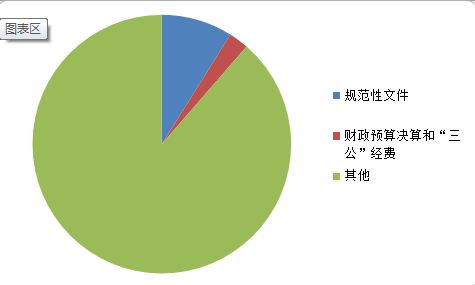 表 2018年主动公开信息三、依申请公开政府信息情况我局进一步规范了依申请公开工作的受理、审查、处理、答复工作流程，先由工作人员进行工作分类，由局办公室审查并按文件流转程序报局领导批示，再由相关处室根据职责具体承办处理，最后由局办公室统一归口答复。我局严格依法依规、严谨规范办理政府信息依申请公开工作，从未出现超时答复的现象。2018年，我局收到依申请公开政府信息3件，按时办结答复3件。收到的申请为网上申请2件，信函申请1件。办理方式为属于已主动公开范围2件，申请信息不存在1件。 四、收费及减免情况2018年，我局未发生收费及减免情况。五、行政复议和行政诉讼情况我局严格按照《中华人民共和国政府信息公开条例》和《天津市政府信息公开规定》做好政府信息公开工作。2018年，我局未发生政府信息公开行政复议案件或相关诉讼案件。在政府信息公开工作中，我局依法履行职责，2018年，我局未出现责任追究的情况。六、政府信息公开工作存在的主要问题及改进情况2018年，我局政府信息公开工作紧紧围绕市委市政府中心工作，找准切入点，不断创新政府信息公开形式，营造浓厚氛围，内容不断深化、制度不断健全。在总结成效的同时，我们也清醒的看到仍存在一些需要加强和改进的问题。一是公开内容还需要进一步研究深化；二是长效工作机制建设还需进一步深化完善。今后，我局将进一步健全完善各项政府信息公开制度，规范政府信息公开内容和形式，重点公开企事业单位和人民群众普遍关心的重大问题、重要决策，提高政府信息公开工作针对性。七、其他需要报告的事项2018年，我局没有其他需要报告的事项。八、政府信息公开情况统计表（2018年度）填报单位（盖章）：九、附注本年度报告的电子版可在天津市政府信息公开系统（www.tjzfxxgk.gov.cn）下载。如对本年度报告有任何疑问，请与天津市知识产权局政府信息公开办公室联系（地址：天津市南开区华苑产业区华天道6号，邮编：300384，电话：022-23039851，电子邮箱：xxgk@mail.zscq.tj.gov.cn）。天津市知识产权局2019年1月31日统 计 指 标单位 统计数一、主动公开情况 ——　　（一）主动公开政府信息数
　　　　（不同渠道和方式公开相同信息计1条） 条 404　　　　　　其中：主动公开规范性文件数 条 36　　　　　　　　　制发规范性文件总数 件 36　　（二）通过不同渠道和方式公开政府信息的情况 ——　　　　　1.政府公报公开政府信息数 条0　　　　　2.政府网站公开政府信息数 条404　　　　　3.政务微博公开政府信息数 条100　　　　　4.政务微信公开政府信息数 条0　　　　　5.其他方式公开政府信息数 条0二、回应解读情况 ——　　（一）回应公众关注热点或重大舆情数
　　　　 （不同方式回应同一热点或舆情计1次）次 0　　（二）通过不同渠道和方式回应解读的情况 ——　　　　　1.参加或举办新闻发布会总次数 次 1　　　　　　 其中：主要负责同志参加新闻发布会次数 次 1　　　　　2.政府网站在线访谈次数 次 0　　　　　　 其中：主要负责同志参加政府网站在线访谈次数 次 0　　　　　3.政策解读稿件发布数 篇 0　　　　　4.微博微信回应事件数 次 0　　　　　5.其他方式回应事件数 次 0三、依申请公开情况 ——　　（一）收到申请数 件 3　　　　　1.当面申请数 件 0　　　　　2.传真申请数 件 0　　　　　3.网络申请数 件 2　　　　　4.信函申请数 件 1　　（二）申请办结数 件 3　　　　　1.按时办结数 件 3　　　　　2.延期办结数 件 0　　（三）申请答复数 件 3　　　　　1.属于已主动公开范围数 件 2　　　　　2.同意公开答复数 件 0　　　　　3.同意部分公开答复数 件 0　　　　　4.不同意公开答复数 件 0　　　　　 　其中：涉及国家秘密 件 0　　　　　　　　　 涉及商业秘密 件 0　　　　　　　　　 涉及个人隐私 件 0　　　　　　　　　 危及国家安全、公共安全、经济安全和社会稳定 件 0　　　　　　　　　 不是《条例》所指政府信息 件 0　　　　　　　　　 法律法规规定的其他情形 件 0　　　　　5.不属于本行政机关公开数 件 0　　　　　6.申请信息不存在数 件 1　　　　　7.告知作出更改补充数 件 0　　　　　8.告知通过其他途径办理数 件 0四、行政复议数量 件 0　　（一）维持具体行政行为数 件 0　　（二）被依法纠错数 件 0　　（三）其他情形数 件 0五、行政诉讼数量 件 0　　（一）维持具体行政行为或者驳回原告诉讼请求数 件 0　　（二）被依法纠错数 件 0　　（三）其他情形数 件 0六、举报投诉数量 件 0七、依申请公开信息收取的费用 万元 0八、机构建设和保障经费情况 ——　　（一）政府信息公开工作专门机构数 个 1　　（二）设置政府信息公开查阅点数 个 0　　（三）从事政府信息公开工作人员数 人 1　　　　　1.专职人员数（不包括政府公报及政府网站工作人员数） 人 0　　　　　2.兼职人员数 人 1　　（四）政府信息公开专项经费（不包括用于政府公报编辑管理及政府网站建设维护等方面的经费） 万元 0九、政府信息公开会议和培训情况 ——　　（一）召开政府信息公开工作会议或专题会议数 次 1　　（二）举办各类培训班数 次 2　　（三）接受培训人员数 人次 14